能力指標：9-s-09說明：多邊形內切圓的圓心稱為此多邊形的內心。能理解多邊形的內心一定落在每個頂點的角平分線上。能理解某些多邊形不一定有內心。任一個三角形必有內心；三角形的內心在三角形的內部。理解多邊形的內心至各邊等距離，而且這個距離就是內切圓的半徑。設周長，內切圓半徑，則的面積＝。直角三角形中，內切圓半徑 ＝(兩股和－斜邊)÷ 2。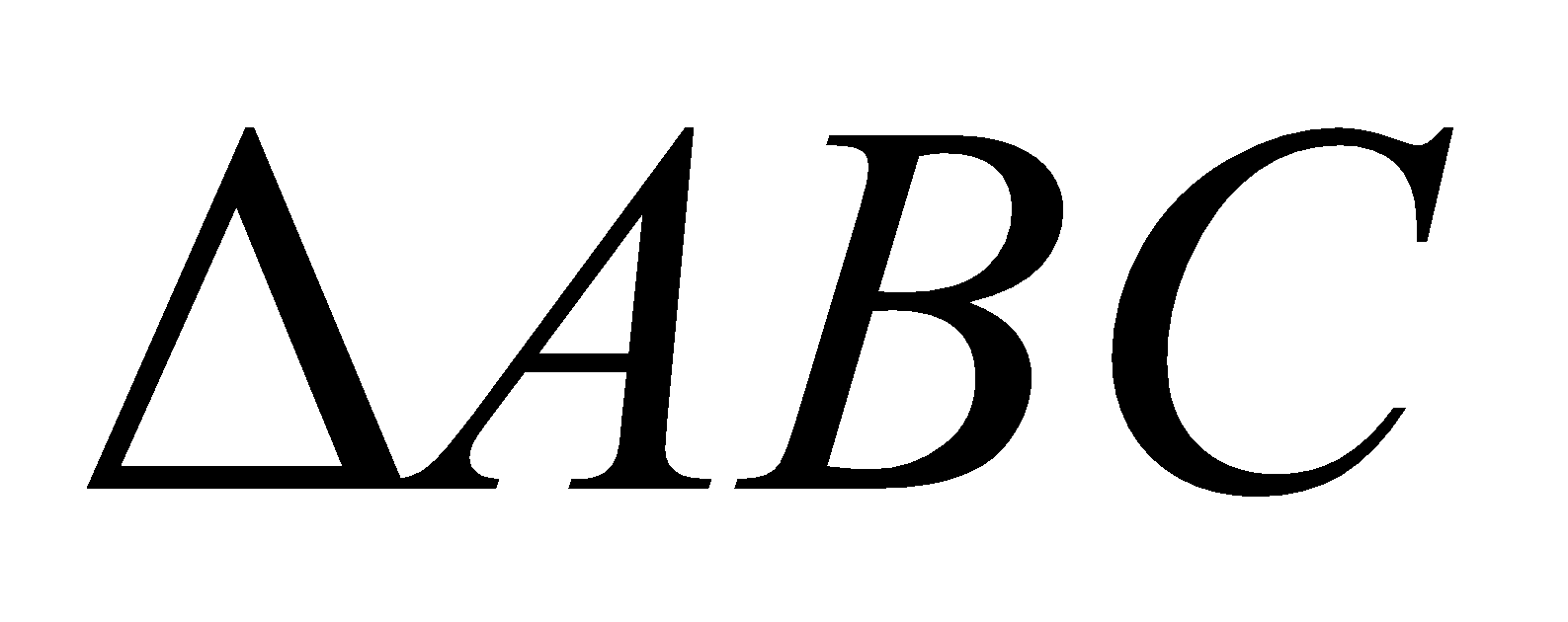 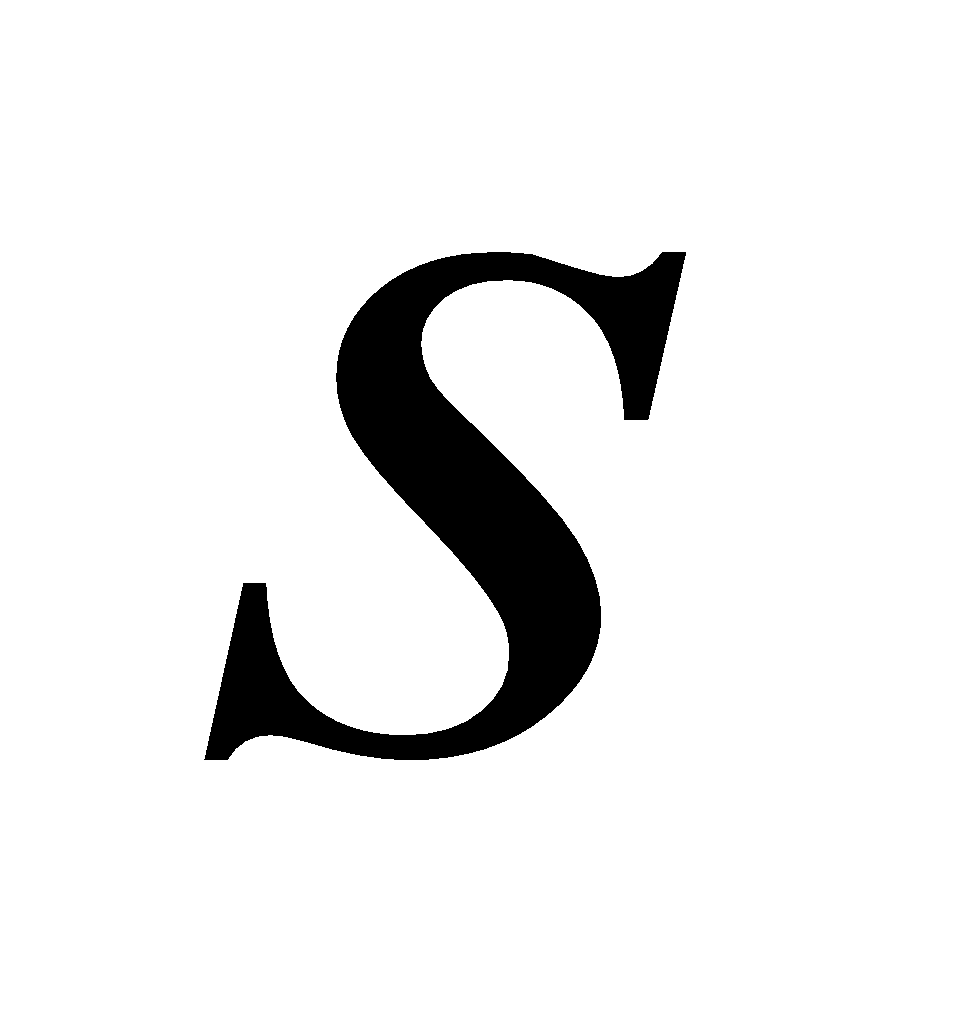 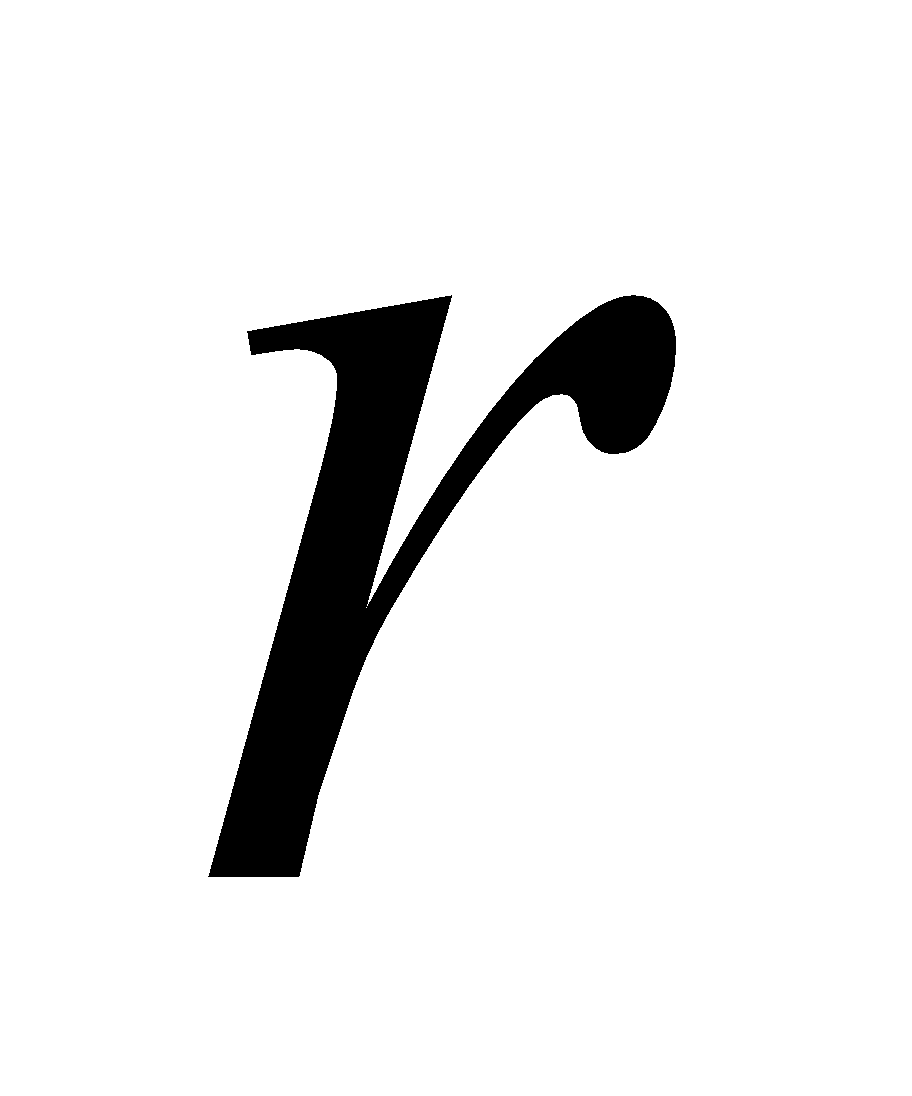 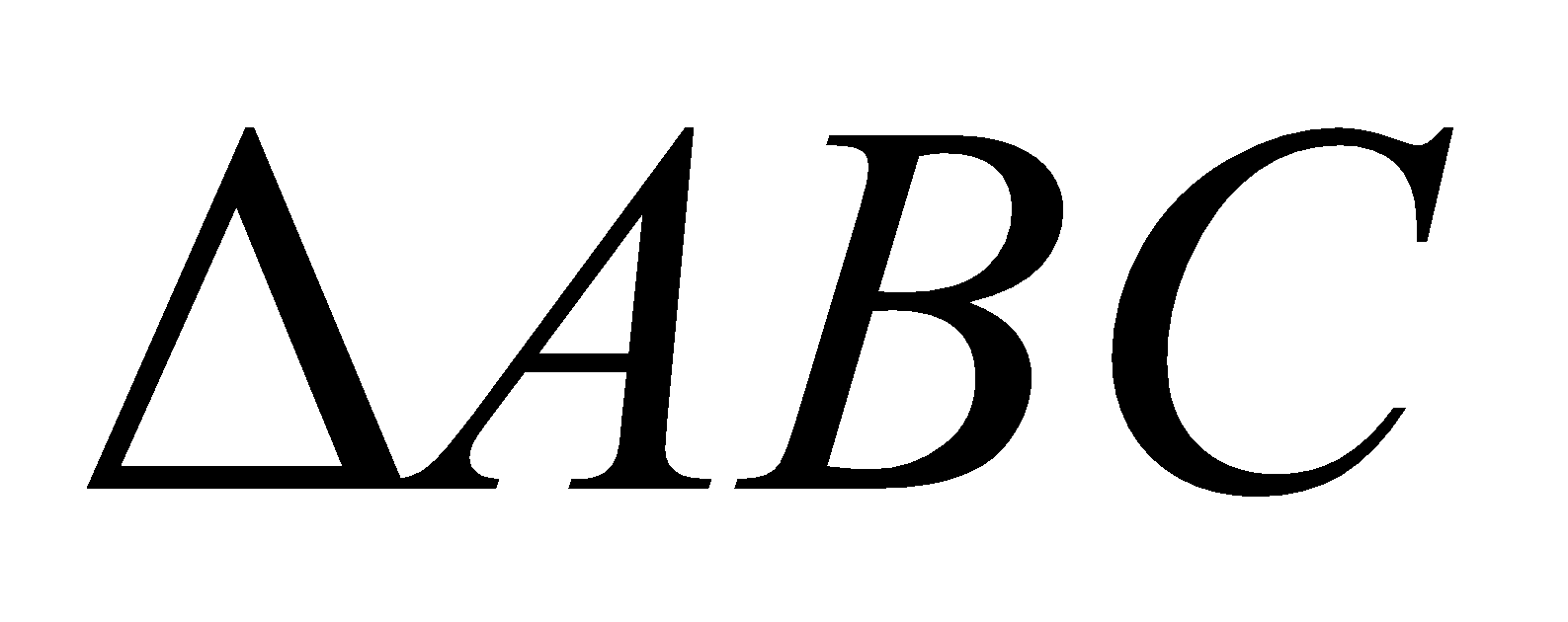 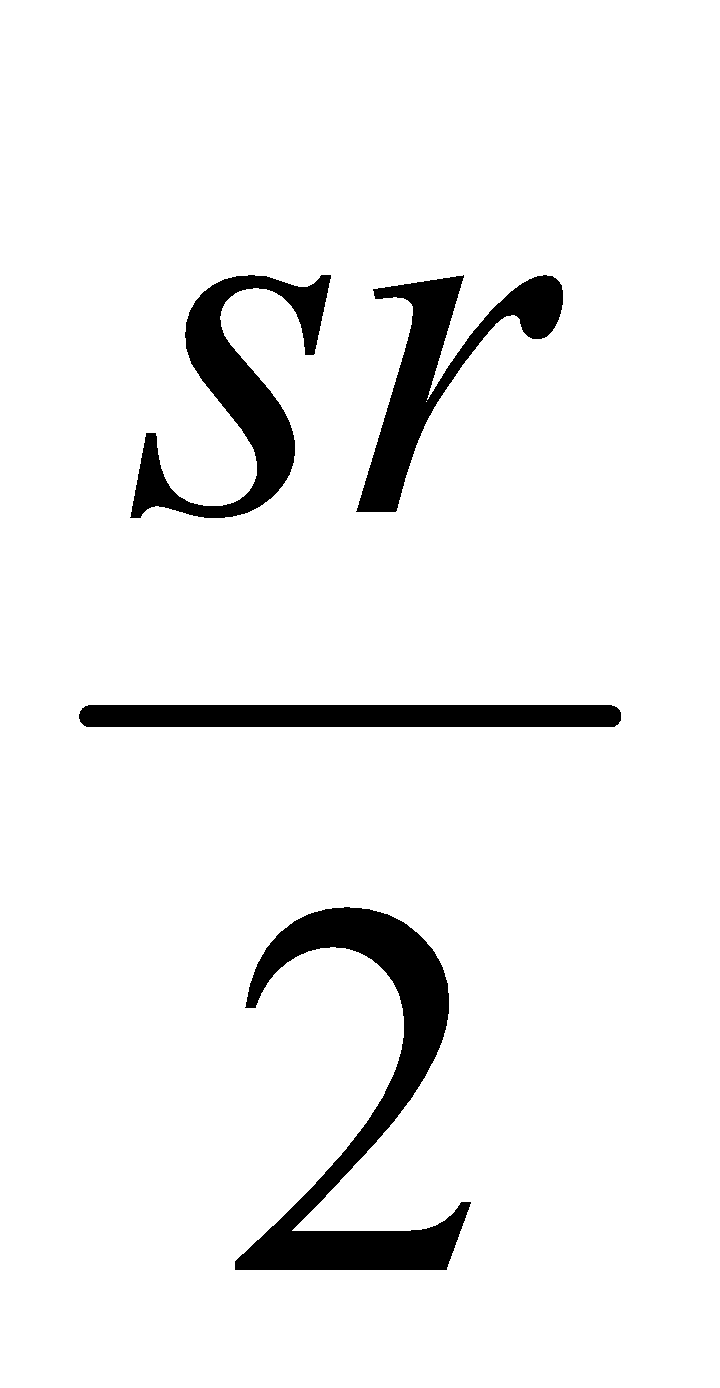 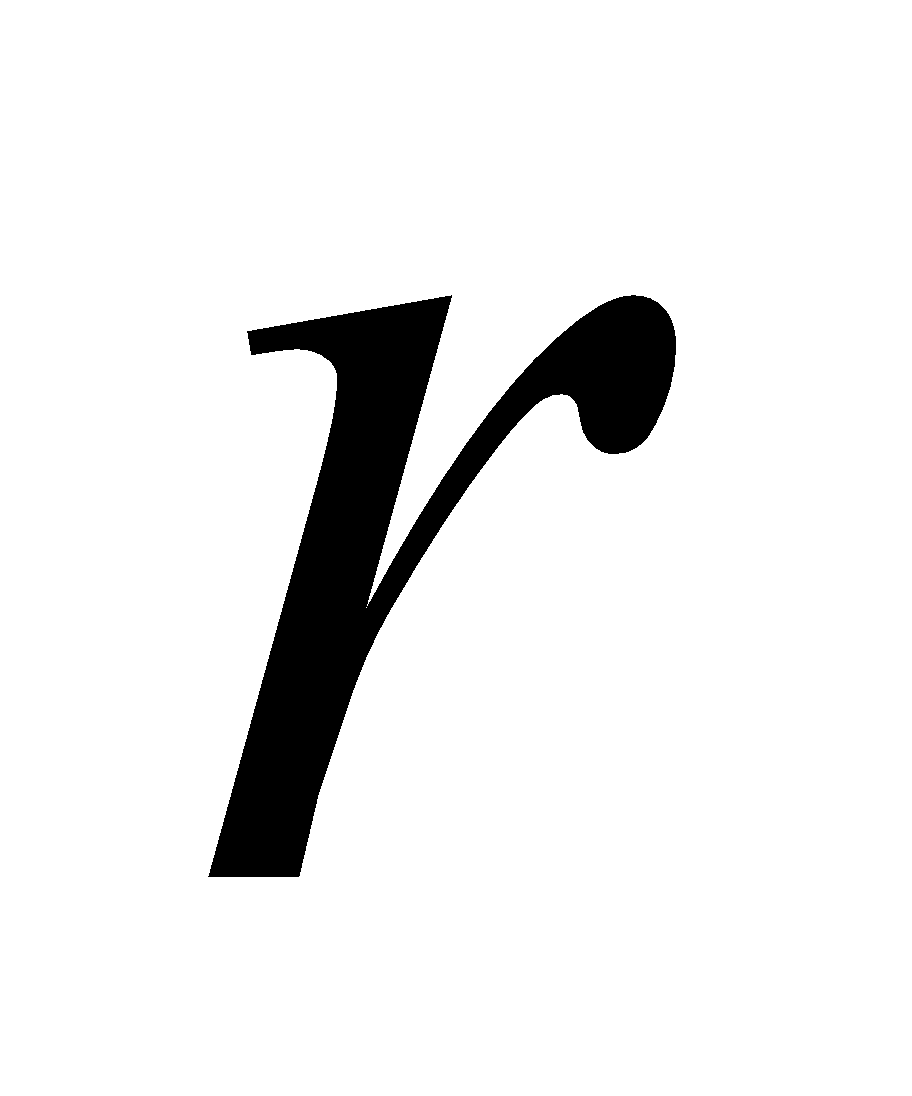 學習單-1班級：                                座號：                                       姓名：                                     一、請依照題意判斷，並將正確的答案填入空格中：二、如圖，I為的內心，若，，則：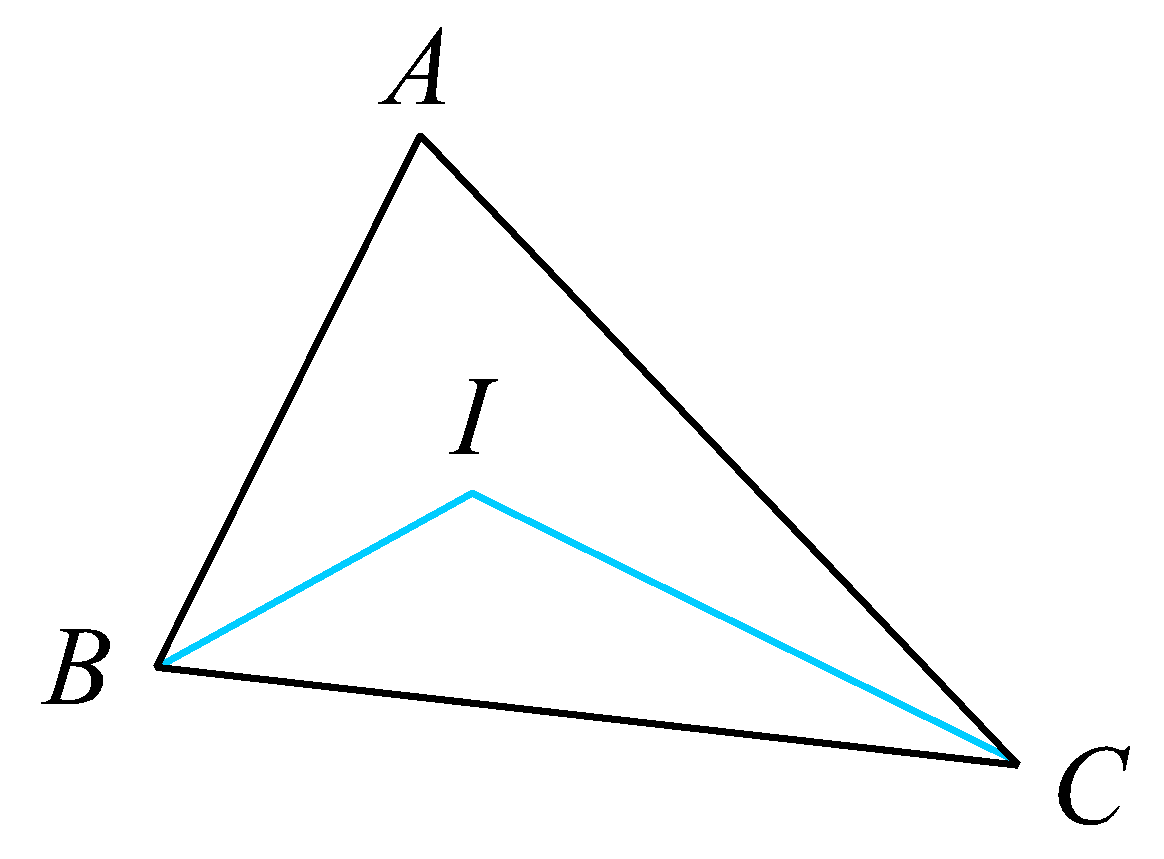 (1)                    度。(2)                    度。三、如圖，中，I為內切圓的圓心，的面積為24，的面積為15，的面積為21，則                            。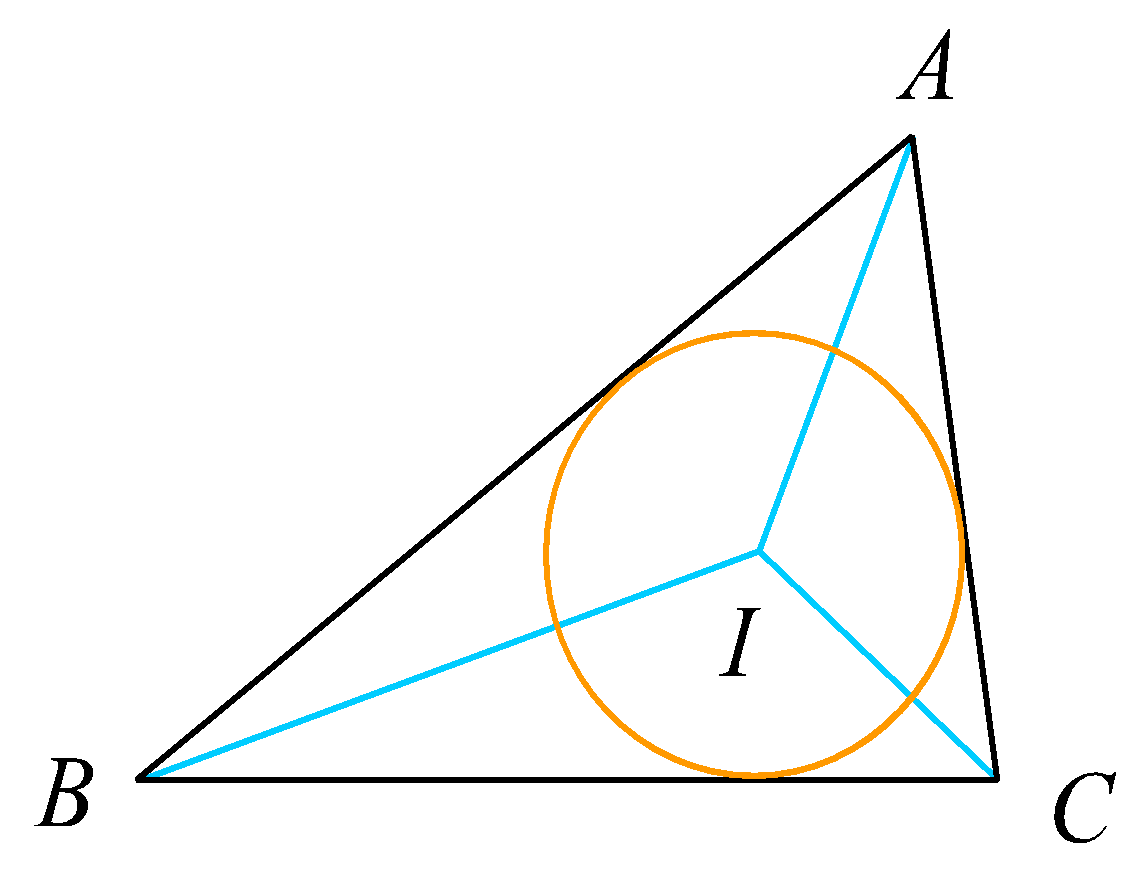 四、如圖，I為的內心，已知的內切圓半徑為4，，，，則的面積                            平方單位。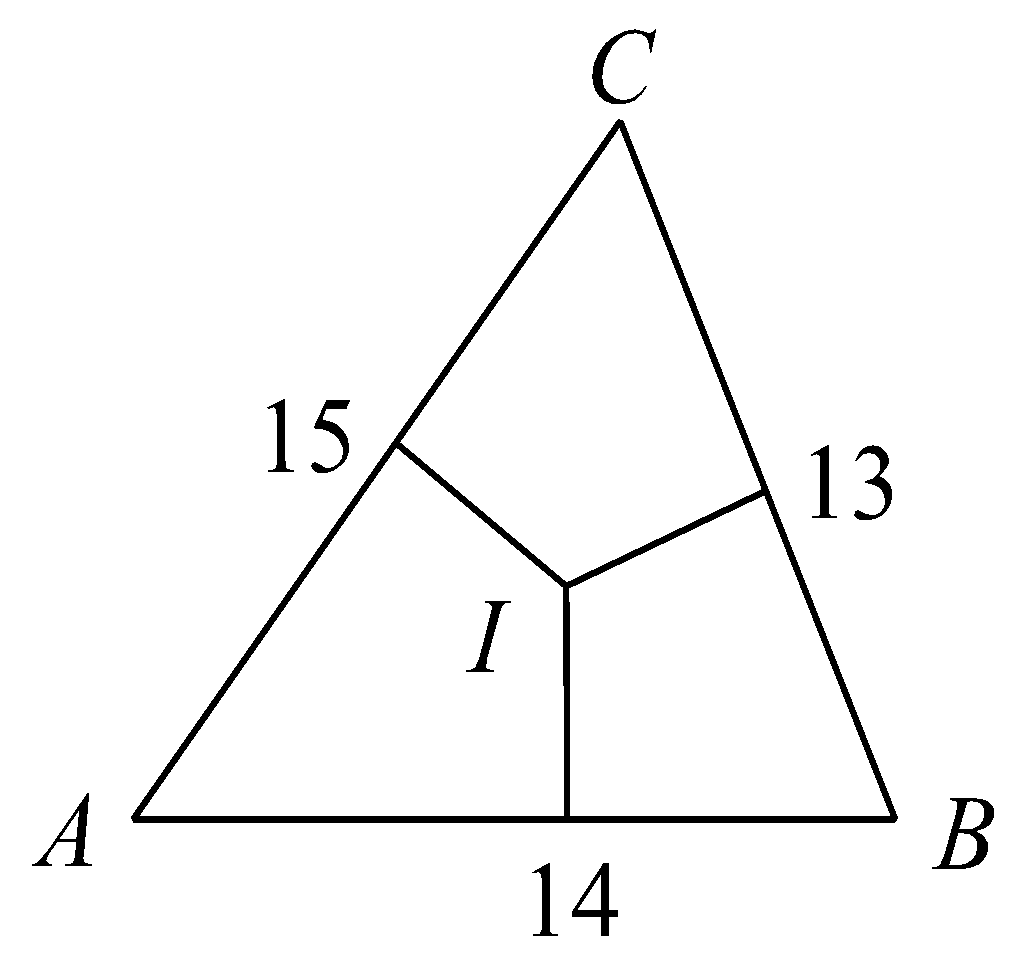 學習單-2班級：                                座號：                                       姓名：                                     一、單選題：二、在中，I點為內心，請問：(1)若，則                    度。(2)若，則                    度。三、如圖，若I為直角的內心，且，，，則：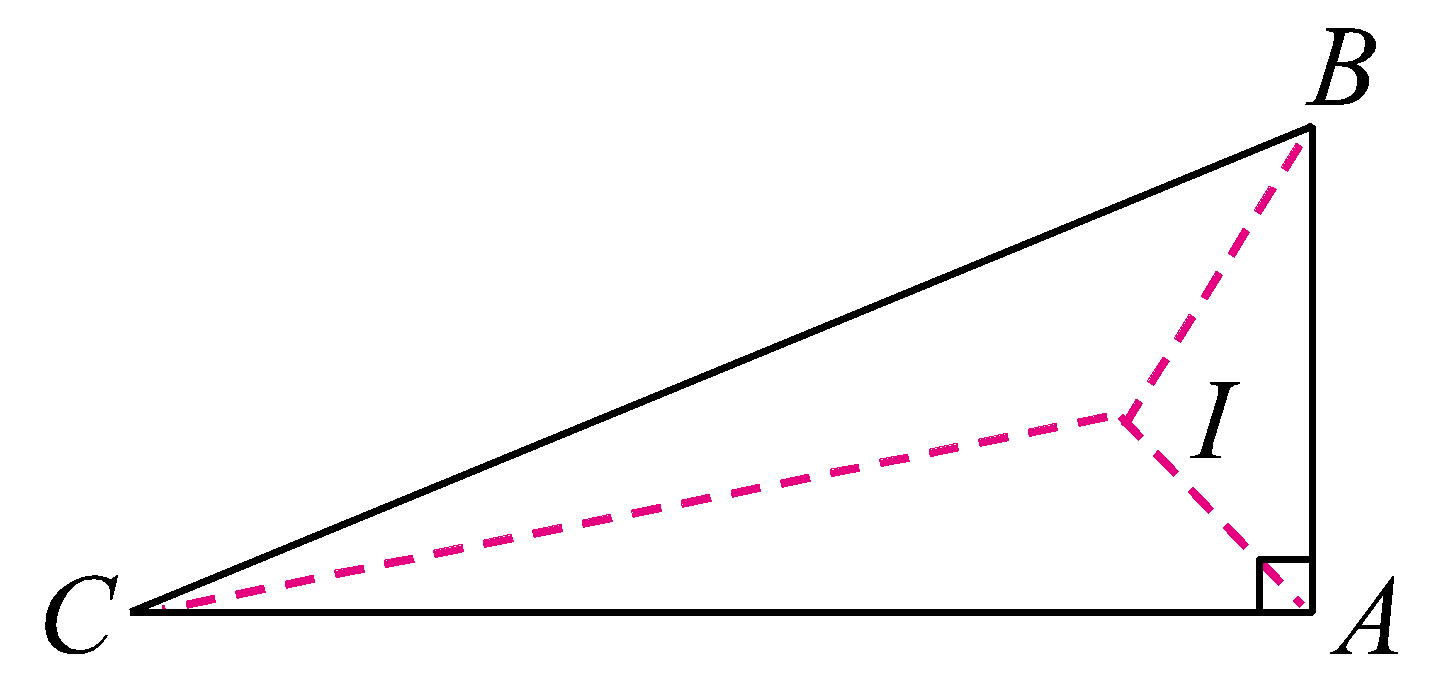 (1)的面積                            平方單位。(2)的面積                            平方單位。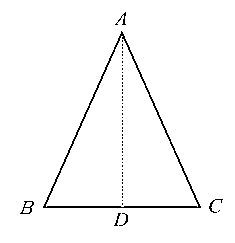 四、如圖，中，，，，則：(1)                            。(2)的內切圓半徑                            。五、如圖，直角中，，，，則的內切圓半徑                            。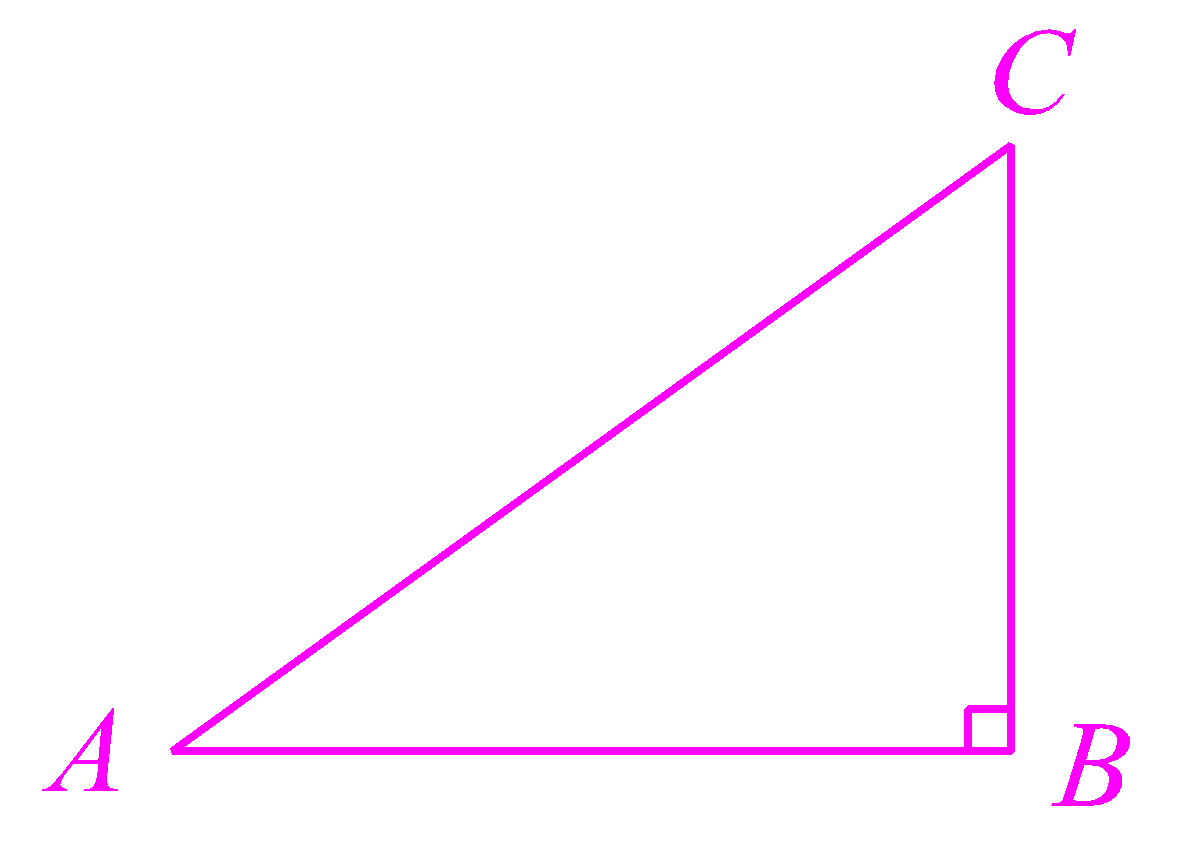 學習單-3班級：                                座號：                                       姓名：                                     一、請判斷下列敘述是否正確，如果正確打「O」，不正確打「X」：二、如圖，I點為的內心，已知，則                    度。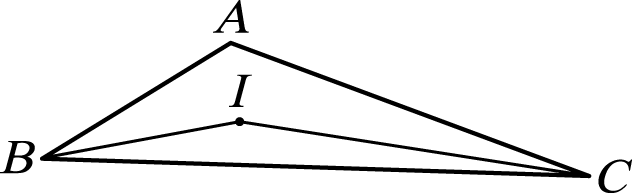 三、已知的面積為24，若，內切圓半徑為2，則                  。四、如圖，I為的內切圓圓心，，，，，則：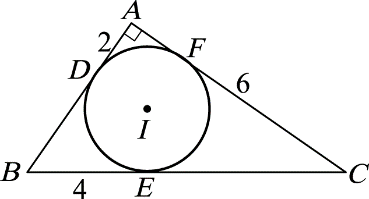 (1)的周長                    。(2)的面積                    平方單位。(3) 圓I的半徑                    。五、如圖，的內心是I點，I到最短距離為3，，，且的周長為34，則：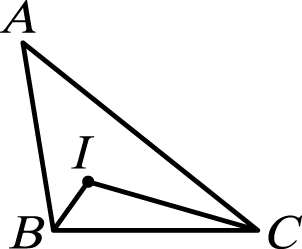 (1)                            。(2)的面積                            平方單位。9-s-09能理解多邊形內心的意義和相關性質。S-4-16S-4-17能力指標下修建議教學影片協作設計人9-s-09三角形的內心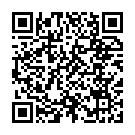 三角形內心性質1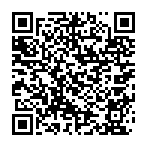 三角形內心性質2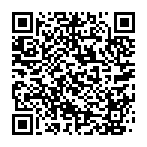 三角形內心性質3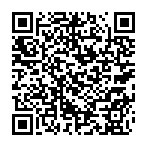 多邊形的內心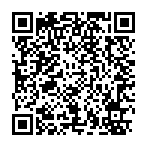 瑞穗國中 張依庭1.三角形的內心即是三角形三內角的                              交於一點。2.內心到三角形的                    等距離。3.與三角形三邊相切的圓，而這個圓稱為三角形的                    ，且此圓的
圓心稱為三角形的                    。4.銳角三角形的內心位置落在                                        。鈍角三角形的內心位置落在                                        。直角三角形的內心位置落在                                        。5.若一個多邊形內部有一圓，且此圓與多邊形的每邊都相切，我們就說這個圓是此多邊形的                    ，圓心是此多邊形的                    ，而此多邊形為這個圓的                              。(           )1.黃老師在黑板上畫了一個三角形，要雯雯找出此三角形內切圓的圓心，請問雯雯該如何做才對？(A) 畫出每個邊上的高，則交點即為所求(B) 畫出每個邊上的中垂線，則交點即為所求(C) 畫出每個邊上的中線，則交點即為所求(D) 畫出三內角的角平分線，則交點即為所求(           )2.關於多邊形的內心，下列敘述何者正確？(A)平行四邊形必有內心(B)五邊形必有內心(C)若一多邊形有內切圓，則此多邊形的各角角平分線必同時交於一點(D)若一多邊形的各角角平分線交於一點，則此多邊形必為圓內接多邊形(               )1.三角形的內心為三條內角角平分線的交點。(               )2.直角三角形的內心在斜邊的中點。(               )3.三角形的內心必在三角形的內部。(               )4.以內心為圓心，內心到三邊的距離為半徑，則可畫出一個內切圓。(               )5.三角形的內切圓與外接圓為同心圓。(               )6.菱形必有內切圓。(               )7.任一矩形必有內切圓。(               )8.圓的外切矩形必為正方形。(               )9.四邊形的內心是四條角平分線的交點。